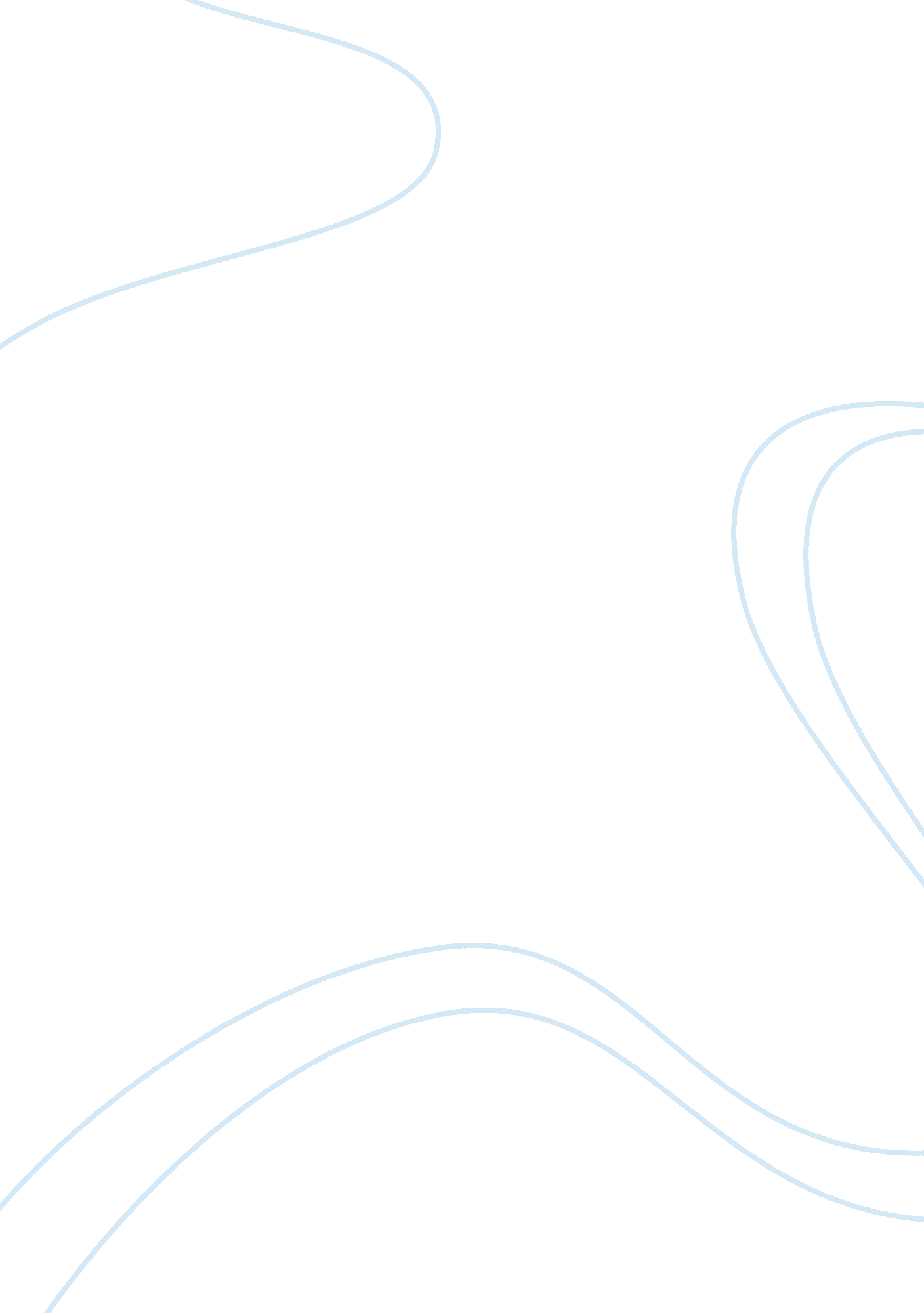 Within get twisted and distorted, and just whatBusiness, Industries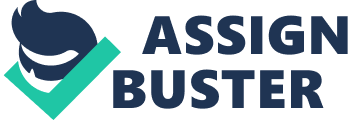 Within the last couple of several weeks we have seen lots of Healthcare Reform rules and rules being created by the and Human Services Department. Each time that occurs, the press will get your hands on it and all sorts of content is designed in the Wall Street Journal, the brand new You are able to Occasions, and also the TV network news programs discuss it. All of the analysts start speaking concerning the benefits and drawbacks, and just what this means to companies and people. The issue with this particular is, many occasions one author checked out the regulation, and authored a bit about this. Then other authors begin using pieces from that first article and rewriting parts to suit their article. When the data will get broadly distributed, the particular rules and rules get twisted and distorted, and just what really turns up in media sometimes just does not truly represent a realistic look at exactly what the rules say. There’s lots of misunderstanding about what’s going on with ObamaCare, and one thing that I have observed in discussions with clients, is the fact that likely to underlying group of myths that individuals have selected up about healthcare reform that simply aren’t true. Speculate of they have heard in media, people believe these myths are really true. Today we are going to speak about three myths I hear most generally. Not everyone believes these myths, but enough do, yet others are unsure things to believe, therefore it warrants dispelling these myths now. The first is the fact that healthcare reform only affects uninsured people. The second is the fact that Medicare benefits and also the Medicare program is not going to be prone to healthcare reform. And so the 4g iphone is the fact that healthcare reform will lessen the costs of healthcare. Healthcare Reform Only Affects UninsuredLet us consider the first myth about healthcare reform only affecting uninsured people. In many the discussions I’ve with clients, there are many expressions they will use: “ I curently have coverage, and so i will not have ObamaCare,” or “ I’ll keep my grandfathered medical health insurance plan,” and also the 4g iphone – which one I’m able to provide them with some leeway, because a part of what they are saying holds true — is “ I’ve group medical health insurance, and so i will not have healthcare reform.” Well, in fact healthcare reform is really likely to affect everyone. Beginning in 2014, we are going to possess a totally new group of health plans, and individuals plans have very wealthy benefits with a lot of additional features the existing plans today don’t offer. So these new plans will be greater cost. Healthcare Reform’s Impact On Individuals With Medical Health InsurancePeople who presently have medical health insurance will be transitioned in to these new plans between 2014. Therefore the insured is going to be directly impacted by this since the health plans they’ve today ‘ re going away, and they’ll be mapped right into a new ObamaCare plan in 2014. Healthcare Reform Impact On The UninsuredThe uninsured come with an additional issue for the reason that if they do not get medical health insurance in 2014, they face a mandate penalty. A few of the healthy uninsured are likely to see that penalty and say, “ Well, the penalty is 1% of my adjusted gross earnings I make $50, 000, so I’ll pay a $500 penalty or $1, 000 for medical health insurance. For the reason that situation I’ll simply take the penalty.” But in either case, they’ll be directly impacted by healthcare reform. With the mandate it impacts the insured along with the uninsured. Healthcare Reform Impact On Individuals With Grandfathered Health PlansSomebody that has grandfathered medical health insurance plans will not be directly impacted by healthcare reform. But due to the existence cycle of the grandfathered health plan, it is going to make individuals plans more pricey because they uncover there are plans currently available that they’ll easily transfer to that particular possess a more potent group of benefits that might be more advantageous for just about any chronic health problems they’ve already. For those who remain in individuals grandfathered plans, the swimming pool of subscribers within the plan are likely to begin to shrink, so that as that occurs, the price of individuals grandfathered medical health insurance plans increases even quicker than they are. Therefore, individuals grandfathered health plans may also be influenced by ObamaCare. Healthcare Reform Impact On Individuals With Group Medical Health InsuranceThe final one, the little group marketplace, will probably be probably the most particularly impacted by healthcare reform. Although the healthcare reform rules predominantly affect large and medium-sized companies, and firms which have 50 or even more employees, smaller sized companies may also be affected, despite the fact that they are exempt from ObamaCare itself. What many surveys and polls are beginning to exhibit is the fact that a few of the companies which have 10 or less employees are likely to look seriously in their choice to drop insurance coverage altogether, with no longer get it being an cost of the organization. Rather, they’re going to have their workers get medical health insurance with the medical health insurance exchanges. Actually, a few of the carriers are actually saying they anticipate that as much as 50% of small groups with 10 or less employees are likely to drop their own health insurance policy sometime between 2014 and 2016. That have a large impact on all those who have group medical health insurance, particularly if they are in a single of individuals businesses that drop insurance coverage. It’s not only uninsured that will have healthcare reform, everyone will probably be impacted. Healthcare Reform Won’t Affect MedicareThe following myth was that healthcare reform wouldn’t affect Medicare. That one is funny because from the get-go, the most known cuts were particularly individuals Medicare program. Whenever you take a look at Medicare’s area of the overall federal, you can observe that in 1970, Medicare was 4% from the U. S. federal budget, by 2011, it’d grown to 16% from the federal budget. When we view it during the last ten years, from 2002 to 2012, Medicare may be the fastest growing area of the major entitlement programs in the us government, and it is grown by almost 70% in that time period. Due to what size Medicare is and just how fast it’s growing, it’s among the key programs that Obama Care is attempting to get a grip on, therefore it does not bankrupts the U. S. Medicare will probably be impacted, and actually the first cuts to Medicare happen to be set at approximately $716 billion. Medicare Advantage Cuts And Also The EffectsOf this $716 billion cut, the Medicare Advantage program will get cut probably the most, and can see the majority of the results. What that will do is boost the premiums people purchase their Medicare Advantage plans, and lower the advantages of individuals plans. Elevated Medicare Advantage CostsAt this time, lots of people choose Medicare Advantage plans simply because they do not have premium. When given an option on Medicare plans, they notice being an easy choice since it is a totally free program on their behalf, “ Sure, I recieve Medicare benefits, I do not pay anything for this why don’t you.” Now they are likely to see Medicare premiums begin to climb, and move from zero to $70, $80, $90, $100. We have already observed that with a few of the Blue Mix Medicare Advantage plans this season. It is going to worsen once we move forward later on. Reduced Medicare Advantage BenefitsTo be able to minimize the premium increases, what many Medicare Advantage plans is going to do is boost the copayments, boost the deductibles, and alter the co-insurance costs. To keep the premiums lower, they’ll just push a lot of costs to the Medicare Advantage recipients. Elevated premiums and reduced benefits are what we are likely to see arriving Medicare Advantage plan. Less Medicare PhysiciansAfter which in the event that wasn’t bad enough, as Medicare doctors begin receiving less and less reimbursements for Medicare Advantage people, they are likely to quit taking new Medicare Advantage recipients. We are likely to begin to see the pool of doctors to aid individuals Medicare beginning to contract too, unless of course changes are created during the period of the following 5 years. So Medicare will probably be affected, and it will likely be affected dramatically by healthcare reform. Everybody’s type of on tingling, waiting to determine what is going to happen there. Healthcare Reform Will Reduce Healthcare CostsThe final one, and most likely the greatest myth about healthcare reform, is everyone believing that ObamaCare will reduce healthcare costs. That’s completely hogwash. In early stages along the way, once they were trying to generate the guidelines and rules, the emphasis and among the goals for reform ended up being to reduce healthcare costs. But somewhere across the line, the aim really shifted from cost reduction to regulating the insurance industry. After they made that transition, they pressed cost reductions to standby. There are several small cost reduction components in ObamaCare, however the real emphasis is on controlling medical health insurance. The brand new plans, for instance, cash more potent benefits than many different plans today: more potent benefits means more potent prices. Healthcare Reform Subsidies: Can They Make Plans Affordable? Many people hope, “ The subsidies are likely to make medical health insurance plans less expensive, will not they?” Yes, in some instances the subsidies will assist you to result in the plans affordable for individuals. However if you simply make $1 an excessive amount of, the affordable plans are all of a sudden likely to become very costly and may cost 1000s of dollars more during the period of annually. Will a subsidy allow it to be affordable or otherwise affordable is actually susceptible to debate at this era. We are going to need to really see exactly what the rates seem like of these plans. New Healthcare Reform Taxes Forwarded To ConsumersPlus there is an entire lot of new healthcare reform taxes which have been added in to the system to assist purchase ObamaCare. Which means everyone with a medical health insurance plan, be it inside a large group, a little group, or simply as a person, will probably be taxed to be able to spend the money for price of reform. Healthcare reform adds various taxes on healthcare that insurance providers will need to collect and pay, but they are just likely to pass it to us, the customer. Mandate Will not Reduce Uninsured GreatlyThroughout the initial many years of healthcare reform, the mandate is really pretty weak. The mandate states that everybody must get medical health insurance or pay a problem (a tax). What that will do is make healthy people just take a seat on the sidelines and wait for a mandate to become so terrible where it finally forces these to buy medical health insurance. Individuals with chronic health problems that could not get medical health insurance formerly, are likely to jump into healthcare at the outset of 2014. In the finish of this year, the price for that plans will increase in 2015. I’m able to be certain that that will happen, since the youthful healthy people will not be motivated to get involved with the plans. They will not see the advantage of joining an costly plan, whereas the chronically ill people are likely to enter into the plans and drive the expense up. Healthcare Reform’s Purpose Is Only A Matter Of SemanticsThe final part of this really is, among the key things – and it is funny, I first viewed it for that first couple of years, 2010, and ’11 – among the key stuff that was indexed by the documentation in the Federal government was: Healthcare Reform is needed lessen the cost that people would see later on when we do nothing at all today. Which was emphasized again and again. Which was the way they presented healthcare cost reduction, it would cut back the long run costs. Not today, however it would cut back what we should would pay later on when we didn’t do anything about this now. Well, that’s great, ten years from now we are likely to pay under we may have compensated. And everyone knows how accurate future projections tend to be. Meanwhile, we are all having to pay more today, and we are likely to pay much more in 2014 and much more in 2015 and 2016. People will be pretty upset about this. ConclusionIndividuals three myths, that healthcare reform will simply modify the uninsured, it will not affect Medicare beneficiaries, which ObamaCare will reduce healthcare costs, are simply that. They’re myths. There is nothing for them. It is important that you simply focus on what is happening with healthcare reform, since there are more changes which are coming once we undergo this season, 2013. Understanding how to put yourself to ensure that you are within the right place so that you can get the best decision at the outset of 2014 will probably be vital for everyone. Tim Thompson may be the founding father of SPF Insurance Services in North Park, CA and it has been covering insurance topics for more than ten years. http://spfinsurance. comAt SPF Insurance we’re your wellbeing Care Reform experts in California. Join our e-newsletter in the SPF Insurance web site to stay updated on changes, or sign up for the SPFInsurance YouTube funnel to obtain our video updates, or join our podcasts and find out the updates through iTunes. These could keep you up-to-date on what is happening, especially, the way it will affect you. At SPF Insurance, we do not give you “ here’s this news that happened,” we let you know you skill to to create your circumstances better despite all the changes happening. 